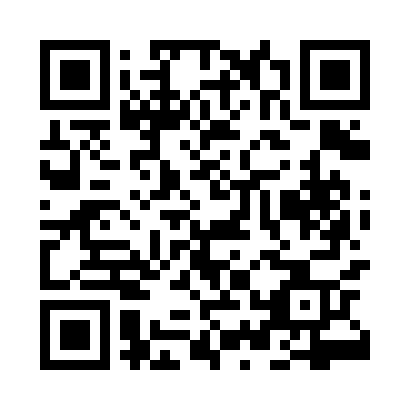 Prayer times for Ariogala, LithuaniaWed 1 May 2024 - Fri 31 May 2024High Latitude Method: Angle Based RulePrayer Calculation Method: Muslim World LeagueAsar Calculation Method: HanafiPrayer times provided by https://www.salahtimes.comDateDayFajrSunriseDhuhrAsrMaghribIsha1Wed3:085:441:236:359:0311:312Thu3:075:421:236:369:0511:323Fri3:065:401:236:379:0711:324Sat3:055:381:236:389:0911:335Sun3:045:361:236:399:1111:346Mon3:035:341:236:419:1311:357Tue3:035:321:236:429:1511:368Wed3:025:301:236:439:1711:369Thu3:015:281:236:449:1911:3710Fri3:005:261:236:459:2011:3811Sat2:595:241:236:469:2211:3912Sun2:595:221:226:479:2411:3913Mon2:585:201:226:489:2611:4014Tue2:575:181:226:499:2811:4115Wed2:565:161:236:509:3011:4216Thu2:565:151:236:519:3111:4317Fri2:555:131:236:529:3311:4318Sat2:545:111:236:539:3511:4419Sun2:545:101:236:549:3611:4520Mon2:535:081:236:559:3811:4621Tue2:535:071:236:569:4011:4622Wed2:525:051:236:579:4111:4723Thu2:515:041:236:589:4311:4824Fri2:515:021:236:599:4511:4925Sat2:505:011:237:009:4611:4926Sun2:504:591:237:019:4811:5027Mon2:494:581:237:019:4911:5128Tue2:494:571:237:029:5111:5129Wed2:494:561:247:039:5211:5230Thu2:484:551:247:049:5311:5331Fri2:484:541:247:059:5511:53